May 26, 2021Via Certified MailJulia R. BurnetRosenberg & Parker Surety595 East Swedesford Road Suite 350Wayne PA  19087					RE:	Bond Continuation and Rider						Talen Energy Marketing LLC						Docket Number A-110098Dear Ms. Burnet:Please find under cover of this letter the financial instrument filed by Talen Energy Marketing LLC because it is not acceptable.  The Commission requires a supplier to file an original bond, letter of credit, continuation certificate, amendment, or other financial instrument as part of a supplier’s licensing requirements under Section 2809(c) of the Pennsylvania Public Utility Code, including naming the Pennsylvania Public Utility Commission as the beneficiary or obligee of the security instrument along with all other required information on the document. The Commission's regulations at 52 Pa. Code §54.40(d) require the security level, or bond amount, for each licensee to be 10% of the licensee's most recent reported 4 quarters of gross receipts, or 5% if a Bond Reduction was approved.  As Talen Energy Marketing LLC’s Annual Bond Reduction Compliance filing and Fixed-Term Bond expired on May 15, 2021, the bonding amount must be 10% of the most recent reported 4 quarters of gross receipts.Please file the corrected, originally signed and sealed security instrument with my office within 30 days of the date of this letter, preferably by overnight delivery. If you are unable to meet this deadline due to the ongoing pandemic emergency of COVID-19, please email Secretary Rosemary Chiavetta at rchiavetta@pa.gov.  Sincerely,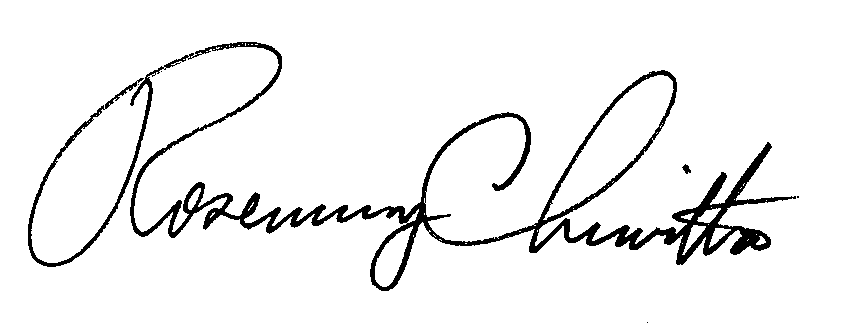 Rosemary ChiavettaSecretary of the CommissionEnclosuresRC:alwCC: Jacqueline Fleming; Talen Energy Marketing LLC; 600 Hamilton Street Suite 600; Allentown PA, 18101(Letter only by First Class Mail)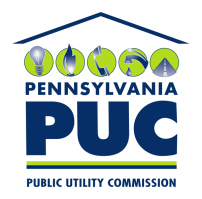  PUBLIC UTILITY COMMISSION400 NORTH STREET, KEYSTONE BUILDING, SECOND FLOORHARRISBURG, PENNSYLVANIA  17120IN REPLY PLEASE REFER TO OUR 